________ сессия		                                       от «____»_______ 2020 годачетвертого созыва						     № _____О внесении изменений в некоторые решения Собрания депутатов Солнечного сельского поселения В соответствии с Федеральным законом от 06.10.2003 года № 131-ФЗ «Об общих принципах организации местного самоуправления в Российской Федерации», Уставом Солнечного сельского поселения Советского муниципального района Республики Марий Эл, Собрание депутатов Солнечного сельского поселения Советского муниципального района Республики Марий Эл   р е ш и л о:1. Внести в решение Собрания депутатов Солнечного сельского поселения от 27.10.2016 года № 104 «Об установлении земельного налога на территории  Солнечного  сельского поселения» следующее изменение:1.2. по тексту слова:1) «муниципального образования «Солнечное сельское поселение» заменить словами  «Солнечного сельского поселения Советского муниципального района Республики Марий Эл» в соответствующих падежах.2. Внести Порядок замены гражданами жилого помещения, занимаемого по договору социального найма, на жилое помещение меньшего размера, утвержденный решением Собрания депутатов Солнечного сельского поселения от 27.12.2016 года № 111 «Об утверждении Порядка  замены гражданами жилого помещения, занимаемого по договору социального найма, на жилое помещение меньшего размера» следующие изменения:2.1. по тексту слова:1) «муниципального образования «Солнечное  сельское поселение» заменить словами «Солнечное сельское поселение Советского муниципального района Республики Марий Эл»;2) «администрации муниципального образования «Солнечное сельское поселение» заменить словами «Солнечная сельская администрация Советского муниципального района Республики Марий Эл» в соответствующих падежах.3. Внести в решение Собрания депутатов Солнечного сельского поселения от 27.02.2006 года № 22 «Об обнародовании муниципальных правовых актов органов местного самоуправления «Солнечное  сельское поселение» следующее изменение:3.1. по тексту слова:1) «муниципального образования «Солнечное сельское поселение» заменить словами «Солнечное сельское поселение Советского муниципального района Республики Марий Эл» в соответствующих падежах.4. Внести в Правила благоустройства территории муниципального образования «Солнечное сельское поселение», утвержденные решением Собрания депутатов Солнечного  сельского поселения от 05.09.2017 года   № 145 «Об утверждении Правил благоустройства территории муниципального образования «Солнечное сельское поселение»  следующие изменения:4.1. наименование Правил изложить в следующей редакции:«Правила благоустройства территории Солнечного сельского поселения Советского муниципального района Республики Марий Эл»;4.2. по тексту слова:1) «муниципального образования «Солнечное сельское поселение» заменить словами «Солнечное сельское поселение Советского муниципального района Республики Марий Эл»;2) «Устав муниципального образования «Солнечное сельское поселение»  заменить словами «Устав Солнечного сельского поселения Советского муниципального района Республики Марий Эл»;3) «администрации муниципального образования «Солнечное сельское поселение» заменить словами «Солнечная сельская администрация Советского муниципального района Республики Марий Эл» в соответствующих падежах;4.3. наименование Приложения изложить в следующей редакции:«Приложение к Правилам благоустройства территории Солнечного сельского поселения Советского муниципального района Республики Марий Эл».5. Внести в Положение о публичных слушаниях в муниципальном образовании «Солнечное сельское поселение», утвержденные решением Собрания депутатов  Солнечного сельского поселения от 23.05.2018 года    № 184 «Об утверждении Положения о публичных слушаниях в муниципальном образовании «Солнечное  сельское поселение» следующие изменения:5.1. наименование Положения изложить в следующей редакции:«Положения о публичных слушаниях в Солнечном сельском поселении Советского муниципального района Республики Марий Эл»;5.2. по тексту слова:1) «муниципального образования «Солнечное сельское поселение» заменить словами «Солнечное сельское поселение Советского муниципального района Республики Марий Эл»;2) «Устав муниципального образования «Солнечное сельское поселение»  заменить словами «Устав Солнечного сельского поселения Советского муниципального района Республики Марий Эл» в соответствующих падежах.6. Внести в Перечень должностей муниципальной службы в администрации муниципального образования «Солнечное сельское поселение» при назначении на которые граждане обязаны представлять сведения о своих доходах, об имуществе и обязательствах имущественного характера, а также сведения о доходах, об имуществе и обязательствах имущественного характера своих супруги (супруга) и несовершеннолетних детей и при замещении которых муниципальные служащие администрации муниципального образования «Солнечное сельское поселение»  обязаны представлять сведения о своих доходах, расходах, об имуществе и обязательствах имущественного характера, а также представлять сведения о своих доходах, расходах, об имуществе и обязательствах имущественного характера своих супруги (супруга) и несовершеннолетних детей, утвержденный решением Собрания депутатов Собрания депутатов Солнечного  сельского поселения от 18.12.2018 года № 207 «Об утверждении перечня должностей муниципальной службы в администрации муниципального образования «Солнечное сельское поселение», при назначении на которые граждане обязаны представлять сведения о своих доходах, об имуществе и обязательствах имущественного характера, а также сведения о доходах, об имуществе и обязательствах имущественного характера своих супруги (супруга) и несовершеннолетних детей и при замещении которых муниципальные служащие администрации  муниципального образования «Солнечное  сельское поселение»  обязаны представлять сведения о своих доходах, расходах, об имуществе и обязательствах имущественного характера, а также представлять сведения о своих доходах, расходах, об имуществе и обязательствах имущественного характера своих супруги (супруга) и несовершеннолетних детей» следующее изменение:6.1. наименование Перечня изложить в следующей редакции:«Перечень должностей муниципальной службы в Солнечной сельской администрации Советского муниципального района Республики Марий Эл при назначении на которые граждане обязаны представлять сведения о своих доходах, об имуществе и обязательствах имущественного характера, а также сведения о доходах, об имуществе и обязательствах имущественного характера своих супруги (супруга) и несовершеннолетних детей и при замещении которых муниципальные служащие Солнечной сельской администрации Советского муниципального района Республики Марий Эл обязаны представлять сведения о своих доходах, расходах, об имуществе и обязательствах имущественного характера, а также представлять сведения о своих доходах, расходах, об имуществе и обязательствах имущественного характера своих супруги (супруга) и несовершеннолетних детей».7. Внести в Перечень должностей муниципальной службы в администрации муниципального образования «Солнечное сельское поселение», замещение которых связано с коррупционными рисками, утвержденный решением Собрания депутатов Солнечного сельского поселения от 18.12.2018 года № 205 «Об утверждении перечня должностей муниципальной службы в администрации муниципального образования «Солнечное сельское поселение», замещение которых связано с коррупционными рисками» следующее изменение:7.1. наименование Перечня изложить в следующей редакции:«Перечень должностей муниципальной службы в Солнечной  сельской администрации Советского муниципального района Республики Марий Эл, замещение которых связано с коррупционными рисками».8. Внести в Перечень должностей муниципальной службы в администрации муниципального образования «Солнечное сельское поселение», замещение которых связано с ограничениями, налагаемыми на гражданина, замещавшего должность муниципальной службы, при заключении им трудового договора или гражданско-правового договора, утвержденный решением Собрания депутатов Солнечного сельского поселения от 18.12.2018 года № 206 «Об утверждении перечня должностей муниципальной службы в администрации муниципального образования «Солнечное сельское поселение», замещение которых связано с ограничениями, налагаемыми на гражданина, замещавшего должность муниципальной службы, при заключении им трудового договора или гражданско-правового договора» следующее изменение:8.1. наименование Перечня изложить в следующей редакции:«Перечень должностей муниципальной службы в Солнечной  сельской администрации Советского муниципального района Республики Марий Эл,  замещение которых связано с ограничениями, налагаемыми на гражданина, замещавшего должность муниципальной службы, при заключении им трудового договора или гражданско-правового договора».9. Внести в Положение о порядке привлечения граждан к выполнению на добровольной основе социально значимых для Солнечного  сельского  поселения  работ, утвержденное решением Собрания депутатов Солнечного сельского поселения от 18.06.2019 года № 237 «Об утверждении Положения о порядке привлечения граждан к выполнению на добровольной основе социально значимых для Солнечного сельского поселения  работ»  следующие изменения:9.1. наименование Положения изложить в следующей редакции:«Положение о порядке привлечения граждан к выполнению на добровольной основе социально значимых для Солнечного сельского поселения Советского муниципального района Республики Марий Эл  работ»;9.2. по тексту слова:1) «Устав муниципального образования «Солнечное сельское поселение»  заменить словами «Устав Солнечного сельского поселения Советского муниципального района Республики Марий Эл»;2) «глава администрации муниципального образования «Солнечное  сельское поселение» заменить словами «глава Солнечной сельской администрации»;3) «администрации муниципального образования «Солнечное сельское поселение» заменить словами «Солнечная сельская администрация Советского муниципального района Республики Марий Эл» в соответствующих падежах.10. Внести в Положение о порядке организации и проведения общественных обсуждений по вопросам градостроительной деятельности на территории муниципального образования «Солнечное сельское поселение»,  утвержденное решением Собрания депутатов Солнечного сельского поселения от 18.06.2019 года № 238 «Об утверждении Положения о порядке организации и проведения общественных обсуждений по вопросам градостроительной деятельности на территории муниципального образования «Солнечное сельское поселение» следующие изменения:10.1. наименование Положения изложить в следующей редакции:«Положения о порядке организации и проведения общественных обсуждений по вопросам градостроительной деятельности на территории Солнечного сельского поселения Советского муниципального района Республики Марий Эл»;10.1.2.  по тексту слова:1) «муниципального образования «Солнечное сельское поселение» заменить словами «Солнечное сельское поселение Советского муниципального района Республики Марий Эл»;2) «Устав муниципального образования «Солнечное сельское поселение»  заменить словами «Устав Солнечного сельского поселения Советского муниципального района Республики Марий Эл»;3) «администрации муниципального образования «Солнечное  сельское поселение» заменить словами «Солнечная сельская администрация Советского муниципального района Республики Марий Эл» в соответствующих падежах.10.2. наименование Приложения № 1 изложить в следующей редакции:«Приложения № 1 к Положению о порядке организации и проведения общественных обсуждений по вопросам градостроительной деятельности на территории Солнечного сельского поселения Советского муниципального района Республики Марий Эл»;»10.3. Внести в Приложение № 2 к Положению о порядке организации и проведения общественных обсуждений по вопросам градостроительной деятельности на территории муниципального образования «Солнечное сельское поселение», утвержденное решением Собрания депутатов Солнечного сельского поселения от 18.06.2019 года № 238 «Об утверждении Положения о порядке организации и проведения общественных обсуждений по вопросам градостроительной деятельности на территории муниципального образования «Солнечное сельское поселение» следующие изменения:10.3.1. наименование Приложения № 2 изложить в следующей редакции:«Приложения № 2 к Положению о порядке организации и проведения общественных обсуждений по вопросам градостроительной деятельности на территории Солнечного сельского поселения Советского муниципального района Республики Марий Эл»;10.3.2. по тексту слова:1) «администрации муниципального образования «Солнечное  сельское поселение» заменить словами «Солнечная сельская администрация Советского муниципального района Республики Марий Эл» в соответствующих падежах.10.4. Внести в Приложение № 3 к Положению о порядке организации и проведения общественных обсуждений по вопросам градостроительной деятельности на территории муниципального образования «Солнечное сельское поселение», утвержденное решением Собрания депутатов Солнечного  сельского поселения от 18.06.2019 года № 238 «Об утверждении Положения о порядке организации и проведения общественных обсуждений по вопросам градостроительной деятельности на территории муниципального образования «Солнечной сельское поселение» следующие изменения:10.4.1. наименование Приложения № 3 изложить в следующей редакции:«Приложения № 3 к Положению о порядке организации и проведения общественных обсуждений по вопросам градостроительной деятельности на территории Солнечного сельского поселения Советского муниципального района Республики Марий Эл»;10.4.2. по тексту слова:1) «администрации муниципального образования «Солнечное  сельское поселение» заменить словами «Солнечная сельская администрация Советского муниципального района Республики Марий Эл» в соответствующих падежах.10.5. наименование Приложения № 4 изложить в следующей редакции:«Приложения № 4 к Положению о порядке организации и проведения общественных обсуждений по вопросам градостроительной деятельности на территории Солнечного сельского поселения Советского муниципального района Республики Марий Эл».11. Внести в Положение о муниципальных правовых актах муниципальном образовании «Солнечное сельское поселение», утвержденное решением Собрания депутатов Солнечного сельского поселения от 31.03.2010 года № 33 «Об утверждении Положения о муниципальных правовых актах в муниципальном образовании «Солнечное  сельское поселение» следующие изменения:11.1. наименование Положения изложить в следующей редакции:«Положение о муниципальных правовых актах в Солнечном сельском поселении Советского муниципального района Республики Марий Эл»;11.2. по тексту слова:1) «Устав муниципального образования «Солнечное сельское поселение»  заменить словами «Устав Солнечного сельского поселения Советского муниципального района Республики Марий Эл»;2) «муниципальное образование «Солнечное сельское поселение» заменить словами «Солнечное сельское поселение Советского муниципального района Республики Марий Эл» в соответствующих падежах.12. Внести в Порядок и условия выплаты единовременного поощрения муниципальным служащим органов местного самоуправления муниципального образования «Солнечное  сельское поселение» в связи с выходом на пенсию за выслугу лет, утвержденный решением Собрания депутатов  Солнечного сельского поселения от 30.10.2019 года № 13 «О порядке и условиях выплаты единовременного поощрения муниципальным служащим органов местного самоуправления муниципального образования «Солнечное  сельское поселение» в связи с выходом на пенсию за выслугу лет» следующие изменения:12.1. наименование Порядка изложить в следующей редакции:«О порядке и условиях выплаты единовременного поощрения муниципальным служащим органов местного самоуправления в Солнечном сельском поселении Советского муниципального района Республики Марий Эл в связи с выходом на пенсию за выслугу лет»;12.2. по тексту слова:1) «муниципальное образование «Солнечное сельское поселение» заменить словами «Солнечное сельское поселение Советского муниципального района Республики Марий Эл» в соответствующих падежах.13. Внести в Правила землепользования и застройки муниципального образования «Солнечное сельское поселение» Республики Марий Эл, утвержденные решением Собрания депутатов Солнечного сельского поселения от 11.02.2013 года № 170 «Об утверждении Правил землепользования и застройки муниципального образования «Солнечное  сельское поселение» Республики Марий Эл» следующие изменения:13.1. наименование Правил изложить в следующей редакции:«Правила землепользования и застройки Солнечного сельского поселения  Советского муниципального района Республики Марий Эл»;13.2. по тексту слова:1) «муниципальное образование «Солнечное сельское поселение» заменить словами «Солнечное сельское поселение Советского муниципального района Республики Марий Эл»;2) «администрации муниципального образования «Солнечное сельское поселение» заменить словами «Солнечная сельская администрация Советского муниципального района Республики Марий Эл»;3) «Устав муниципального образования «Солнечное сельское поселение»  заменить словами «Устав Солнечного сельского поселения Советского муниципального района Республики Марий Эл»;4) «глава администрации муниципального образования «Солнечное сельское поселение» заменить словами «глава Солнечной сельской администрации»;5) Собрание депутатов «муниципальное образование «Солнечное  сельское поселение» заменить словами «Собрание депутатов Солнечного сельского поселения Советского муниципального района Республики Марий Эл» в соответствующих падежах.14. Внести в решение Собрания депутатов Солнечного сельского поселения от 21.05.2015 года № 39 «Об утверждении местных нормативов градостроительного проектирования муниципального образования «Солнечное сельское поселение» Советского района Республики Марий Эл» следующие изменения:14.1. Наименование местных нормативов градостроительного проектирования, нормативы градостроительного проектирования муниципального образования «Солнечное сельское поселение» изложить в следующей редакции:«Местные нормативы градостроительного проектирования, нормативы градостроительного проектирования Солнечного сельского поселения Советского муниципального района Республики Марий Эл»;14.2. по тексту слова:1) «муниципальное образование «Солнечное  сельское поселение» заменить словами «Солнечное сельское поселение Советского муниципального района Республики Марий Эл» в соответствующих падежах.15. Внести в Положение о премировании главы администрации муниципального образования «Солнечное сельское поселение», утвержденное решением Собрания депутатов Солнечного сельского поселения от 08.04.2011 года № 77 «Об утверждении Положения о премировании главы администрации муниципального образования «Солнечное сельское поселение» следующие изменения:15.1. наименование Положения изложить в следующей редакции:«Положение о премировании главы Солнечной сельской администрации»;15.2. по тексту слова:1) «глава администрации муниципального образования «Солнечное сельское поселение» заменить словами «глава Солнечной сельской администрации»;2) «муниципальное образование «Солнечное сельское поселение» заменить словами «Солнечное сельское поселение Советского муниципального района Республики Марий Эл» в соответствующих падежах.16. Внести в Порядок и условия командирования лиц, замещающих должности муниципальной службы в администрации муниципального образования «Солнечное сельское поселения» утвержденное решением Собрания депутатов  Солнечного сельского поселения от 30.06.2014 года    № 234 «Об утверждении порядка и условий командирования лиц, замещающих должности муниципальной службы в администрации муниципального образования «Солнечное сельское поселения» следующие изменения:16.1. наименование Порядка изложить в следующей редакции:«Порядок и условия командирования лиц, замещающих должности муниципальной службы в Солнечной сельской администрации Советского муниципального района Республики Марий Эл»;16.2. по тексту слова:1) «администрации муниципального образования «Солнечное сельское поселение» заменить словами «Солнечная сельская администрация Советского муниципального района Республики Марий Эл»;2) «глава администрации муниципального образования «Солнечное сельское поселение» заменить словами «глава Солнечной сельской администрации»;3) «бюджет муниципального образования «Солнечное сельское поселение» заменить словами «бюджет Солнечного сельского поселения Советского муниципального района Республики Марий Эл»;4) «муниципальное образование «Солнечное сельское поселение» заменить словами «Солнечное сельское поселение Советского муниципального района Республики Марий Эл» в соответствующих падежах.17. Внести в Положение о маневренном жилищном фонде муниципального образования «Солнечное сельское поселение», утвержденное решением Собрания депутатов Солнечного сельского поселения от 30.04.2013 года № 184 «Об утверждении Положения о маневренном жилищном фонде муниципального образования «Солнечное сельское поселение»  следующие изменения:17.1. наименование Положения изложить в следующей редакции:«Положения о маневренном жилищном фонде Солнечного сельского поселения Советского муниципального района Республики Марий Эл»;17.2. по тексту слова:1) «муниципальное образование «Солнечное сельское поселение» заменить словами «Солнечное сельское поселение Советского муниципального района Республики Марий Эл»;2) «администрации муниципального образования «Солнечное  сельское поселение» заменить словами «Солнечная сельская администрация Советского муниципального района Республики Марий Эл» в соответствующих падежах.18. Внести в решение Собрания депутатов Солнечного сельского поселения от 13.11.2017 года № 151 «Об определении специально отведённых мест, перечня помещений для проведения встреч депутатов с избирателями и утверждении порядка предоставления помещений для проведения встреч депутатов с избирателями в муниципальном образовании «Солнечное  сельское поселение» следующие изменения:18.1. наименование Решения изложить в следующей редакции:«Об определении специально отведённых мест, перечня помещений для проведения встреч депутатов с избирателями и утверждении порядка предоставления помещений для проведения встреч депутатов с избирателями в Солнечном сельском поселении Советского муниципального района Республики Марий Эл»;18.1.1. по тексту слова:1) «муниципальное образование «Солнечное сельское поселение» заменить словами «Солнечное сельское поселение Советского муниципального района Республики Марий Эл» в соответствующих падежах;18.2. в Приложении № 1, утвержденное решением Собрания депутатов Солнечного сельского поселения от 13.11.2017 года № 151 «Об определении специально отведённых мест, перечня помещений для проведения встреч депутатов с избирателями и утверждении порядка предоставления помещений для проведения встреч депутатов с избирателями в муниципальном образовании «Солнечное сельское поселение» следующие изменения:18.2.1. по тексту слова:1) «муниципальное образование «Солнечное сельское поселение» заменить словами «Солнечное сельское поселение Советского муниципального района Республики Марий Эл» в соответствующих падежах;18.3. в Приложении № 2, утвержденное решением Собрания депутатов Солнечного сельского поселения от 13.11.2017 года № 151 «Об определении специально отведённых мест, перечня помещений для проведения встреч депутатов с избирателями и утверждении порядка предоставления помещений для проведения встреч депутатов с избирателями в муниципальном образовании «Солнечное сельское поселение» следующие изменения:18.3.1. по тексту слова:1) «муниципальное образование «Солнечное сельское поселение» заменить словами «Солнечное сельское поселение Советского муниципального района Республики Марий Эл» в соответствующих падежах.19. Внести в Положение о проверке соблюдения лицом, замещающим муниципальную должность муниципального образования «Солнечное сельское поселение», ограничений и запретов, требований о предотвращении или урегулировании конфликта интересов, утвержденное решением Собрания депутатов Солнечного сельского поселения                    от 23.01.2018 года № 165 «Об утверждении Положения «О проверке соблюдения лицом, замещающим муниципальную должность муниципального образования «Солнечное сельское поселение», ограничений и запретов, требований о предотвращении или урегулировании конфликта интересов» следующие изменения:19.1. наименование Положения изложить в следующей редакции:«Положение о проверке соблюдения лицом, замещающим муниципальную должность Солнечного сельского поселения Советского муниципального района Республики Марий Эл, ограничений и запретов, требований о предотвращении или урегулировании конфликта интересов»;19.2. по тексту слова:1) «муниципальное образование «Солнечное сельское поселение» заменить словами «Солнечное сельское поселение Советского муниципального района Республики Марий Эл» в соответствующих падежах.20. Внести в решение Собрания депутатов Солнечного сельского поселения от 23.01.2018 года № 164 «О повышении окладов месячного денежного содержания лиц, замещающих должности муниципальной службы в муниципальном образовании «Солнечное сельское  поселение» следующие изменения:20.1. наименование Решения изложить в следующей редакции:«О повышении окладов месячного денежного содержания лиц, замещающих должности муниципальной службы в Солнечном сельском поселении Советского муниципального района Республики Марий Эл»;20.2. по тексту слова:1) «муниципальное образование «Солнечное сельское поселение» заменить словами «Солнечное сельское поселение Советского муниципального района Республики Марий Эл» в соответствующих падежах.21Настоящее решение обнародовать, а также разместить в информационно-телекоммуникационной сети «Интернет» официальный интернет-портал Республики Марий Эл (адрес доступа: mari-el.gov.ru).22. Настоящее решение вступает в силу после его обнародования.23. Контроль за исполнением настоящего решения оставляю за собой.                Глава Солнечного  сельского поселения                                               Ф.Г. Чешаева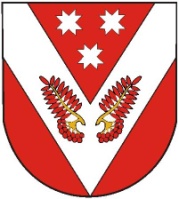 РОССИЙ ФЕДЕРАЦИЙМАРИЙ ЭЛ РЕСПУБЛИКЫСЕСОВЕТСКИЙ МУНИЦИПАЛ РАЙОНЫСО СОЛНЕЧНЫЙ ЯЛ  ШОТАН ИЛЕМЫН ДЕПУТАТ-ВЛАК ПОГЫНЖОПУНЧАЛРОССИЙ ФЕДЕРАЦИЙМАРИЙ ЭЛ РЕСПУБЛИКЫСЕСОВЕТСКИЙ МУНИЦИПАЛ РАЙОНЫСО СОЛНЕЧНЫЙ ЯЛ  ШОТАН ИЛЕМЫН ДЕПУТАТ-ВЛАК ПОГЫНЖОПУНЧАЛРОССИЙСКАЯ ФЕДЕРАЦИЯРЕСПУБЛИКА МАРИЙ ЭЛСОБРАНИЕ ДЕПУТАТОВ СОЛНЕЧНОГО СЕЛЬСКОГО ПОСЕЛЕНИЯ СОВЕТСКОГО МУНИЦИПАЛЬНОГО РАЙОНАРЕШЕНИЕРОССИЙСКАЯ ФЕДЕРАЦИЯРЕСПУБЛИКА МАРИЙ ЭЛСОБРАНИЕ ДЕПУТАТОВ СОЛНЕЧНОГО СЕЛЬСКОГО ПОСЕЛЕНИЯ СОВЕТСКОГО МУНИЦИПАЛЬНОГО РАЙОНАРЕШЕНИЕ